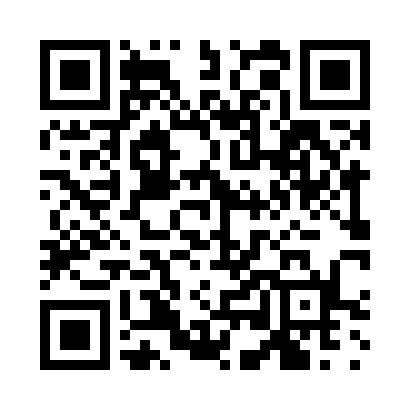 Prayer times for Zugastieta, SpainMon 1 Jul 2024 - Wed 31 Jul 2024High Latitude Method: Angle Based RulePrayer Calculation Method: Muslim World LeagueAsar Calculation Method: HanafiPrayer times provided by https://www.salahtimes.comDateDayFajrSunriseDhuhrAsrMaghribIsha1Mon4:176:352:157:339:5512:022Tue4:186:352:157:339:5412:013Wed4:196:362:157:339:5412:014Thu4:206:372:157:339:5412:005Fri4:216:372:157:339:5411:596Sat4:226:382:167:339:5311:587Sun4:236:392:167:339:5311:588Mon4:246:392:167:339:5211:579Tue4:266:402:167:339:5211:5610Wed4:276:412:167:329:5111:5511Thu4:286:412:167:329:5111:5412Fri4:306:422:167:329:5011:5313Sat4:316:432:177:329:5011:5114Sun4:336:442:177:319:4911:5015Mon4:346:452:177:319:4811:4916Tue4:366:462:177:319:4811:4817Wed4:376:472:177:309:4711:4618Thu4:396:472:177:309:4611:4519Fri4:416:482:177:309:4511:4320Sat4:426:492:177:299:4511:4221Sun4:446:502:177:299:4411:4122Mon4:466:512:177:289:4311:3923Tue4:476:522:177:289:4211:3724Wed4:496:532:177:279:4111:3625Thu4:516:542:177:279:4011:3426Fri4:526:552:177:269:3911:3327Sat4:546:562:177:259:3811:3128Sun4:566:572:177:259:3711:2929Mon4:586:582:177:249:3611:2730Tue4:596:592:177:239:3511:2631Wed5:017:002:177:239:3311:24